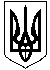 Міністерство освіти і науки України Дніпровський політехнічний коледжН  А  К  А  З01.08. 2019р.   	                         м. Дніпро                                   № 133         Про формування груп         На підставі наказу № 131 від 29.07.2019р. , № 132 від 01.08.2019 р., та «Положення про приймальну комісію  Дніпровського політехнічного коледжу»НАКАЗУЮ:           Сформувати групи у складі:На спеціальність: 133  Галузеве машинобудуванняГр. М- 19 1\9Бєляєв Артем Олександрович Варнавський Микита Андрійович Ганічев Матвій Сергійович  Гужва Вячеслав ОлександровичЗеленяк Дмитро ОлександровичКапустін Ігор Юрійович Корженко Андрій Андрійович Лукінов Микита Володимирович Меньшиков Дмитро Миколайович Новосьол Михайло Васильович Пєнкін Валерій Олександрович	Пилипчук Дмитро Костянтинович Райс Олександр ДмитровичРудь Олександр Сергійович  Семенов Ростислав Сергійович  Сєрков Русдам Вагіфович Суровець Максим Романович Удовиченко Михайло Олександрович Хелемендрик Данило Іванович Хміль Кирило Олегович На спеціальність:  151 Автоматизація та комп'ютерно-інтегровані технології Гр. Е- 19 1\9Аксенов Єгор ДмитровичБеззуб Євген ЄвгенійовичБодня Артем СергійовичБондар Данило СтаніславовичГололобов Тимофій ОлександровичДостовалов Владилен ОлександровичЄнін Ярослав ОлеговичКабка Руслан ВікторовичКитриш Сергій МихайловичКлочко Максим ІгорьовичКолодій Борис ВячеславовичКостенко Дмитро РуслановичКузьмін Дмитро МаксимовичЛевченко Сергій ДмитровичЛузан Роман ВолодимировичМельник Андрій ВіталійовичМінін Іван СергійовичОсняч Микола ВалерійовичПетрушкін Віталій ВолодимировичСавченко Роман АнатолійовичСєрик Дмитро АнатолійовичСольський Ярослав ВолодимировичТараканов Володимир АндрійовичТищенко Олександр ВіталійовичШеремет Артур ДмитровичНа спеціальність:  161 Хімічні технології та інженерія спеціалізація: Виготовлення виробів та покрить із полімерних                     матеріалівГр. ТПМ -19 1\9Афонічкіна Анастасія СергіївнаБайбула Світлана ВолодимирівнаБассан Олександра ВіталіївнаБелолипецький Богдан КостянтиновичБузоверя Єлизавета РоманівнаГаркуша Артем АндрійовичГнатченко Анастасія ДмитрівнаГорб Артем АнатолійовичГупал Вячеслав ОлексійовичКаламбет Аліна ВіталіївнаКачур Богдан ОлеговичКовальова Ірина АндріївнаКосарєв Микита ОлексійовичМалий Данііл ОлеговичМахон Володимир ВолодимировичПанченко Дмитро ІгоровичРичкаль Владислава ЮріївнаЧерняк Сніжана ВолодимирівнаШкленський Олександр ДмитровичНа спеціальність: 073 Менеджмент Гр. МЕН -191\9Баштаненко Анастасія СергіївнаВоробйов Іван ІгорьовичГілюк Крістіна ВячеславівнаГлущенко Катерина ДмитрівнаДемченко Дар'я РусланівнаЄвка Єлизавета РоманівнаЗамарайкін Данило СергійовичКарпюк Єлизавета СергіївнаКоваленко Анна ОлександрівнаКононіхін Максим МиколайовичКошуба Артем РомановичКутузова Олеся ГеннадіївнаЛитвин Іван ОлександровичЛьвова Богдана СергіївнаМельничук Вікторія ДмитрівнаМехтієв Родіон ШамсійовичМухіна Софія СергіївнаПалюх Анастасія АнатоліївнаПилипенко Ольга ОлександрівнаПраковська Вікторія ВалеріївнаСавенко Юлія АнатоліївнаСорока Діана РоманівнаСохар Катерина ДенисівнаУстименко Кристина СергіївнаШевченко Віолетта ЄвгенівнаШкленська Єлизавета ВіталіївнаЯрмолова Ольга ОлександрівнаЯрошевич Анастасія АнатоліївнаНа спеціальність: 122 Компютерні науки Гр. ПР-19 1\9Айдаміров Микаїл Тофік- оглиБерник Богдан ВікторовичВолощук Максим ВалентиновичГавриленко Семен СергійовичДубовик Юлія ІгорівнаІсайко Іван ІгоровичКиянець Олександр СергійовичКоваленко Денис ОлеговичКононенко Максим ОлексійовичКульбіда Ярослав АнатолійовичЛисянський Станіслав СергійовичЛогвінов Нікіта ВячеславовичЛутченко Данило ІгоровичМальований Роман ОлександровичОлексієнко Данило ГеоргійовичОсадчий Анатолій ЄвгенійовичОсадчий Микола ЄвгенійовичПапушняк Владислав ВікторовичРябченко Ілля АндрійовичСичевий Євгеній ВолодимировичСтариковський Богдан ІвановичТретяк Ігор ІвановичХаймінов Павло ОлеговичШапошник Єлизавета АнатоліївнаЯловой Ілля ВолодимировичНа спеціальність: 162 Біотехнології та біоінженерія Гр. БТ -191\9Безребрий Юрій СергійовичБезцінна Катерина ІгорівнаБублій Світлана СергіївнаДмитренко Олександра РоманівнаДубовський Данило ОлександровичКапінус Олександр СергійовичКордіна Дар'я ОлександрівнаЛазаренко Вікторія АртемівнаМаліновський Артур ВолодимировичМогильний Давид ВладиславовичНіколаєв Ілля ВладиславовичПасько Ольга МиколаївнаПтиченко Вікторія ВолодимирівнаРадченко Єлизавета СергіївнаРоманенко Владислав ДенисовичРоманів Альона ІванівнаСнісар Діана ІгорівнаШнапська Аліна ОлегівнаШумлянський Вячеслав Олександрович На спеціальність: 102  Хімія Гр.Х-19 1\9Арсенюк Яна ВікторівнаБабінський Денис ВалентиновичГамчук Карина СергіївнаДідик Анастасія ВіталіївнаЗайченко Ганна ВалеріївнаЗамислова Ксенія ОлегівнаІванова Катерина ВіталіївнаКрасицька Вікторія МиколаївнаМала Владлена ЮріївнаМашейко Ганна МаксимівнаОртинський Андрій ЯрославовичПарафесь Антон ІгорьовичПідюменко Дар'я ОлександрівнаПросяний Віталій ОлександровичФефелова Юлія ВіталіївнаФілімоненко Яків ВіталійовичФруман Яна СергіївнаНа спеціальність: 101  Екологія Гр. ПЕ -19 1\9Абреімова Юлія СергіївнаБіла Ольга ОлександрівнаБілик Єлизавета ВолодимирівнаБогоріл Олександр РустамовичВиноградов Станіслав ВолодимировичГнатенко Богдан ГеоргійовичЄфанов Денис ЮрійовичІванюженко Катерина ФедорівнаКизимов Кирило ІгоровичКошляк Станіслав ОлександровичКурочка Олександр АнтоновичЛитвиненко Анастасія ГригорівнаМаневський Данило ЮрійовичМарусич Анастасія ІгорівнаМахиня Руслана МихайлівнаСавєльєва Марія ПавлівнаСемипядна Єлизавета КостянтинівнаХодзіцький Євгеній Сергійович        В.о. директора коледжу                                           С.С.Касьян          Погоджено:           Юрисконсульт                                                       Н.М. Мороз